                                                                      MS-GMC-0813-03  GlobalMedicare(HK)Limited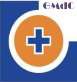 心脑血管病预防性检查心脑血管病预防性检查心脑血管病预防性检查Health Check Plan 体检计划一览表心脑血管病预防性检查心脑血管病预防性检查心脑血管病预防性检查Membership Tier (0813-03)心脑血管病预防性检查心脑血管病预防性检查心脑血管病预防性检查心脑血管病预防性检查心脑血管病预防性检查心脑血管病预防性检查Lifes Style Evalution健康生活评估男士(M)女士(F)Health Questionnaire个人健康分析问卷★★Blood Pressure and Pulse量度血压及脉搏★★Body Weight and Height量度身高及体重★★Blood Analysis血液分析Complete Blood Count (CBC)血全像★★Erythrocyte Sedimentation Rate (ESR)血沉降率检查★★Diabetes Screening糖尿筛选Glucose, Fasting血葡萄糖(空腹)★★Cardiovascular Risk Assessment心脏及血管病风险评估Cholesterol, Total总胆固醇★★Cholesterol, HDL高密度胆固醇★★Cholesterol, LDL (Direct Method)低密度胆固醇(直接)★★Triglycerides三酸甘油脂★★hs C-reactive Protein (Quantitative)高敏感度丙类反应蛋白(定性)★★Elecrocardiogram-Long Lead II(ECG)静态心电图★★Ultrasound of Carotid Arteries (Doppler)颈及脊椎动脉超声波扫描(多普勒) ★★Ultrasound of Liver肝超声波★★Pulmonary Study胸肺评估Chest X-Ray胸肺部X光平片★★Thyroid Fuction Screening甲状腺评估Free T4甲状腺素★★TSH促甲状腺激素★★Other Screening其他检查CT Coronary Angiography心脏血管扫描★★MRI-Brian脑部磁力共振★★可代安排尊车接送-由机场接送到医院,第二天检查完毕后送到机场离港可代安排尊车接送-由机场接送到医院,第二天检查完毕后送到机场离港可代安排尊车接送-由机场接送到医院,第二天检查完毕后送到机场离港可代安排尊车接送-由机场接送到医院,第二天检查完毕后送到机场离港可代安排尊车接送-由机场接送到医院,第二天检查完毕后送到机场离港可代安排尊车接送-由机场接送到医院,第二天检查完毕后送到机场离港可代安排尊车接送-由机场接送到医院,第二天检查完毕后送到机场离港可代安排尊车接送-由机场接送到医院,第二天检查完毕后送到机场离港可代安排尊车接送-由机场接送到医院,第二天检查完毕后送到机场离港可代安排尊车接送-由机场接送到医院,第二天检查完毕后送到机场离港可代安排尊车接送-由机场接送到医院,第二天检查完毕后送到机场离港可代安排尊车接送-由机场接送到医院,第二天检查完毕后送到机场离港可代安排尊车接送-由机场接送到医院,第二天检查完毕后送到机场离港可代安排尊车接送-由机场接送到医院,第二天检查完毕后送到机场离港可代安排尊车接送-由机场接送到医院,第二天检查完毕后送到机场离港可代安排尊车接送-由机场接送到医院,第二天检查完毕后送到机场离港大房(医院包括)Hospital:  (圣德肋撒医院)St.Teresa’s, (养和医院)Sanatorium  房间人数: (大房3-11人房) Standard Ward大房(医院包括)Hospital:  (圣德肋撒医院)St.Teresa’s, (养和医院)Sanatorium  房间人数: (大房3-11人房) Standard Ward大房(医院包括)Hospital:  (圣德肋撒医院)St.Teresa’s, (养和医院)Sanatorium  房间人数: (大房3-11人房) Standard Ward大房(医院包括)Hospital:  (圣德肋撒医院)St.Teresa’s, (养和医院)Sanatorium  房间人数: (大房3-11人房) Standard Ward住院日数:(两日一夜/三日两夜)  2 Day or 3 Day住院日数:(两日一夜/三日两夜)  2 Day or 3 Day住院日数:(两日一夜/三日两夜)  2 Day or 3 Day住院日数:(两日一夜/三日两夜)  2 Day or 3 Day